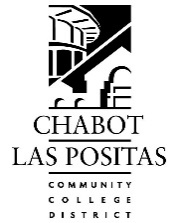 Student Centered Funding Formula Project Proposal ApplicationThank you for proposing a Student Centered Funding Formula project. Please read the Funding Formula Committee’s Philosophy Statement prior to completing the application.Funding Formula Committee Philosophy Statement:The Funding Formula Committee (FFC) strives to educate the Chabot-Las Positas Community College District about the State funding formula metrics, accurate data sources on the metrics, and best practices and efficient processes to fully benefit from the metrics. We aim to capitalize on the metrics while maintaining a central focus on student success and equity.The FFC aims to recommend high-impact initiatives and processes that are fiscally responsible and lead to increased funding based on any of the State’s three funding formula components:Base Allocation: FTES funding, Credit, Non-credit, CDCP, Special Admit and Incarcerated EducationSupplemental Allocation: California Promise Grant, AB 540 students, and Pell Grant recipientsStudent Success Allocation: degrees, degrees for transfer, credit certificates, completion of 9 or more CTE units, transfers to four-year university, completion of transfer level math and English, attainment of a regional living wage and equity “bumps” for California Promise Fee Waiver and Pell Grant recipientsThe FFC aims to do all the above, while also taking into consideration the initiatives’ impacts on students meeting their educational goals, student equity, the College’s strategic plans and educational missions, cost-benefit analyses, scalability and alignment of the initiatives across both Colleges.The FFC strives for our committee processes to be respectful, transparent, equitable, collaborative, and grounded in data-driven analyses and evidence-based practices. We will aim to value and respect the time it takes for faculty members, Classified Professionals, Administrators, and student employees to accomplish new initiatives. We believe that all CLPCCD community members have valuable ideas and we will be most successful collectively strategizing to maximize our funding.Title of Project Proposal:									Today’s DateRequestor(s): Scope of ProjectEstimated Impact on Student Centered Funding Formula (SCFF)Budget SummaryPersonnel Needs:□ Admissions and Records     □ Maintenance and Operations     □ Institutional Research     □ Business Office     □ Full-time Faculty     □ Adjunct Faculty □ Financial Aid                     □ Classified Professionals     □ Other, please detail the reason(s) and calculations for all of the costs listed in the budget spreadsheet below. For each line item, make sure to explain: 1) to what the money will go 2) to whom the money will go (e.g., overtime, part time, etc.) and 3) how the costs were calculated. Bullet point answers preferred.Funding Category:  □ Technology     □ Supplies and Equipment     □ Travel and Mileage     □ Facilites Use     □ Administrative Support     □ Institutional Research     □ Marketing and Outreach             □ Curriculum     □ Other, please detail the reason(s) and calculations for all of the costs listed in the budget spreadsheet below. For each line item, make sure to explain: 1) to what the money will go 2) to whom the money will go (e.g., overtime, part time, etc.) and 3) how the costs were calculated. Bullet point answers preferredOptional:  Additional Information6. Reviewer’s SignaturesPlease note:  Approved projects will be reviewed when in progress against projected ROI for consideration of continued funding.This is the SCFF application workbook. Please transcribe this data into the         SCFF e-application for signatures and approval.Thank you for taking the time to prepare this proposal.Full Name of Lead Contact for Request: Title or Position: Phone number:Email:                                                                                                                                  Department(s): Location (check all that apply):  □   District           □   Chabot           □   LPCHow many requests have you submitted to the Funding Formula Committee to date?  Was this proposal, or a proposal similar to this, identified as part of Program or Area Review at the college?     □ Yes □ NoList those who will be actively engaged in the proposed project (it is recommended to have consulted with the people listed below prior to submitting this application):2aIn about 250 words, briefly describe the scope of this project in the space provided below2bIn about 350, or less, briefly describe the scope of this project in the space provided below. Make sure to include: 1) goals of the project, 2) population that will be impacted, 3) metrics that will be impacted, and 4) who will accomplish what pieces of the project2cThe cost-benefit analysis is critical to the application process. To the best of your ability, briefly describe the cost-benefit analysis and how this project will accomplish its outcomes.Using the table below, read the list of SCFF funding categories in the column titled “SCFF Metrics” and identify which metrics are expected to be impacted with this project.For each SCFF metric impacted, estimate the number of students/amounts of FTES to be generated, over and above what is typically generated in the metric. Input this number into the column entitled, “Estimated SCFF points generated by project” in the appropriate row. For example, if the project is estimated to generate an additional 100 Pell grants in Year 1 (FY19-20), then input the number “100” in column, “Estimated SCFF points generated by project,” row “Pell Grants,” under the group of columns for “Year 1 (FY19-20)”. ○How many additional students/FTES are estimated to result from this project in Year 2 (FY20-21)? Input this number into the column, “Estimated SCFF points generated by project,” in the row for the appropriate SCFF metric and corresponding year.○How many additional students/FTES are estimated to result from this project in Year 3 (FY 2021-22)?  Input this number into the column, “Estimated SCFF points generated by project,” in the row for the appropriate SCFF metric and corresponding year.For each SCFF metric with a number entered for “Estimated SCFF Points generated by project,” the total monies generated per year will automatically populate.These totals will be used later in the application (Question 4) when you are calculating the estimated expenses in comparison to the estimated revenue generation (i.e. the “return on investment”).  Table for Calculations on the next page-Refer to the personnel needs and funding categories below to estimate the expenses that will be incurred to accomplish this project.  Check all boxes that apply.ExpenseYear 1Year 2Year 3Full-time and/or Adjunct Faculty$$$Classified Professionals(Permanent part-time or permanent full time)$$$Professional Experts(short-term temp on call)$$$Specialists$$$Materials & Supplies (consider marketing and outreach for this project)$$$Equipment & Software$$$Other $$$Other$$$Other$$$Cost Benefit TotalsYear 1  Year 2Year 3Total Annual Revenue Projected:Total Annual Expenses Projected:Return on Investment Projected:Provide additional information not asked about this project here, if needed.